NOTAS A LOS ESTADOS FINANCIEROS DEL UNIVERSIDAD A ERONÁUTICA EN QUERÉTAROCon el propósito de dar cumplimiento a los artículos 46 y 49 de la Ley General de Contabilidad Gubernamental (LGCG), así como a la normatividad emitida por el Consejo Nacional de Armonización Contable (CONAC), en seguida, se presentan las notas a los estados financieros correspondientes al ejercicio fiscal 2017, teniendo presente los postulados de revelación suficiente e importancia relativa con la finalidad de que la información sea de mayor utilidad para los usuarios. Los tres tipos de notas que acompañan a los estados financieros, son:a) Notas de Desgloseb) Notas de Memoriac) Notas de Gestión AdministrativaNotas de Desglose:Notas al Estado de Situación FinancieraActivoEfectivo y equivalentesEn este apartado se informa el tipo y monto de los fondos con afectación específica al 31 de diciembre del 2017:(Pesos)Asimismo, se informa el tipo, el monto y el plazo de las inversiones temporales menores a tres meses al 31 de diciembre del 2017:(Pesos)Derechos a recibir efectivo o equivalentes y bienes o servicios a recibir:Corresponde integrar en este apartado, por tipo de contribución, los montos al 31 de diciembre del 2017 que se encuentren pendientes de cobro y por recuperar de hasta cinco ejercicios anteriores. Asimismo, se informa los montos sujetos a algún tipo de juicio con una antigüedad mayor a cinco ejercicios anteriores y la factibilidad de cobro:(Pesos)Se informa de manera agrupada, el monto al 31 de diciembre del 2017 de los derechos a recibir efectivo y equivalentes (excepto cuentas por cobrar de contribuciones o fideicomisos que se encuentran dentro de inversiones financieras, participaciones y aportaciones de capital) en una desagregación por su vencimiento en días a 90, 180, menor o igual a 365 y mayor a 365. Adicionalmente se informa de las características cualitativas relevantes que les afectan a estas cuentas:(Pesos)Se informa de manera agrupada, el monto al 31 de diciembre del 2017 de los derechos a recibir bienes o servicios (excepto cuentas por cobrar de contribuciones o fideicomisos que se encuentran dentro de inversiones financieras, participaciones y aportaciones de capital) en una desagregación por su vencimiento en días a 90, 180, menor o igual a 365 y mayor a 365. Adicionalmente se informa de las características cualitativas relevantes que les afectan a estas cuentas:(Pesos)Bienes disponibles para su transformación o consumo (Inventarios)Se clasifican como bienes disponibles para su transformación, aquellos que se encuentran dentro de la cuenta de inventarios. En esta nota, se informa del sistema de conteo y el método de valuación aplicado a los inventarios, así como la conveniencia de su aplicación dada la naturaleza de los mismos. Adicionalmente se revela el impacto en la información financiera por cambios en el método o sistema:De la cuenta de almacén se informa acerca del método de valuación, así como la conveniencia de su aplicación. Adicionalmente, se revela el impacto en la información financiera por cambios en el método:Inversiones FinancierasDe la cuenta de inversiones financieras, que considera los fideicomisos, se informa de éstos, los recursos asignados por tipo, monto al 31 de diciembre del 2017 y características significativas que tengan o puedan tener alguna incidencia en las mismas:(Pesos)Se informa de las inversiones financieras, los saldos al 31 de diciembre del 2017 de las participaciones y aportaciones de capital:(Pesos)Bienes muebles, inmuebles e intangiblesSe informa de manera agrupada por cuenta, los rubros de bienes muebles, el monto al 31 de diciembre del 2017 de la depreciación del ejercicio y la acumulada, el método de depreciación, tasas aplicadas y los criterios de aplicación de los mismos. Asimismo, se informa de las características significativas del estado en que se encuentran los activos:(Pesos)Se informa de manera agrupada por cuenta, los rubros de bienes inmuebles, el monto al 31 de diciembre del 2017 de la depreciación del ejercicio y la acumulada, el método de depreciación, tasas aplicadas y los criterios de aplicación de los mismos. Asimismo, se informa de las características significativas del estado en que se encuentran los activos:(Pesos)Se informa de manera agrupada por cuenta, los rubros de activos intangibles y diferidos, su monto al 31 de diciembre del 2017, naturaleza, amortización del ejercicio, amortización acumulada, tasa y método aplicados:(Pesos)Estimaciones y deteriorosSe informa los criterios utilizados para la determinación de las estimaciones:Otros ActivosDe las cuentas de otros activos, se informa por tipo circulante y no circulante, los montos totales asociados al 31 de diciembre del 2017 y sus características cualitativas significativas que les impacten financieramente:(Pesos)PasivoSe informa el monto al 31 de diciembre del 2017 de las cuentas por pagar en una desagregación por su vencimiento en días a 90, 180, menor o igual a 365 y mayor a 365. Asimismo, se informa sobre la factibilidad del pago de dichos pasivos:(Pesos)Se informa el monto al 31 de diciembre del 2017 de los documentos por pagar en una desagregación por su vencimiento en días a 90, 180, menor o igual a 365 y mayor a 365. Asimismo, se informa sobre la factibilidad del pago de dichos pasivos:(Pesos)Se informa de manera agrupada el monto al 31 de diciembre del 2017 de los recursos localizados en fondos de bienes de terceros en administración y/o garantía a corto y largo plazo. Así como la naturaleza de dichos recursos y sus características cualitativas significativas que les afecten o pudieran afectarles financieramente:(Pesos)Se informa de las cuentas de los pasivos diferidos y otros, su tipo, naturaleza, y monto al 31 de diciembre del 2017. Asimismo, las características significativas que les impacten o pudieran impactarles financieramente.(Pesos)Notas al Estado de ActividadesIngresos de gestiónDe los rubros de impuestos, contribuciones de mejoras, derechos, productos, aprovechamientos, participaciones y aportaciones, trasferencias, subsidios, otras ayudas y asignaciones, se informa los montos totales al 31 de diciembre del 2017 de cada clase, así como de cualquier característica significativa:(Pesos)Se informa de manera agrupada, el tipo, el monto al 31 de diciembre del 2017, y naturaleza de la cuenta de otros ingresos, asimismo se informa de sus características significativas:(Pesos)Gastos y otras pérdidasSe explican aquellas cuentas de gastos de funcionamiento, transferencias, subsidios y otras ayudas, participaciones y aportaciones, otros gastos y pérdidas extraordinarias, que en lo individual representen el 10% o más del total de los gastos al 31 de diciembre del 2017:(Pesos)Notas al Estado de Variación en la Hacienda PúblicaSe informa de manera agrupada, acerca de las modificaciones al patrimonio contribuido por tipo, naturaleza y monto al 31 de diciembre del 2017:(Pesos)Se informa de manera agrupada, acerca del monto al 31 de diciembre del 2017 así como la procedencia de los recursos que modifican al patrimonio generado:(Pesos)Notas al Estado de Flujos de EfectivoEfectivo y equivalentesEl análisis de los saldos inicial y final que figuran en la última parte del Estado de Flujo de Efectivo en la cuenta de efectivo y equivalentes es como sigue:(Pesos)Se detallan las adquisiciones de bienes muebles e inmuebles con su monto global al 31 de diciembre del 2017 y, en su caso, el porcentaje de setas adquisiciones que fueron realizadas mediante subsidios de capital del sector central. Adicionalmente, se revela el importe al 31 de diciembre del 2017 de los pagos que durante el ejercicio se hicieron por la compra de los elementos citados:(Pesos)A continuación, se expone la conciliación de los Flujos de Efectivos Netos de las Actividades de Operación y la cuenta de Ahorro/Desahorro antes de Rubros Extraordinarios:(Pesos)Conciliación entre los Ingresos Presupuestarios y Contables, así como ente los Egresos Presupuestarios y los Gastos ContablesLa conciliación se presenta atendiendo a lo dispuesto por el Acuerdo por el que se emite el formato de conciliación entre los ingresos presupuestarios y contables, así como entre los egresos presupuestarios y los gastos contables:(Pesos)Notas de Memoria:Notas al Estado de Situación FinancieraLas cuentas de orden se utilizan para registrar movimientos de valores que no afecten o modifiquen el balance del ente contable, sin embargo, su incorporación en libros es necesaria con fines de recordatorio contable, de control y en general sobre los aspectos administrativos, o bien, para consignar sus derechos o responsabilidades contingentes que puedan, o no, presentarse en el futuro.Las cuentas que se manejan para efectos de estas Notas son las siguientes:Cuentas de Orden Contables y Presupuestarias:Contables:	Valores	Emisión de obligaciones	Avales y garantías	Juicios	Contratos para Inversión Mediante Proyectos para Prestación de Servicios (PPS) y Similares	Bienes concesionados o en comodatoPresupuestarias:	Cuentas de ingresos	Cuentas de egresosSe informa, de manera agrupada, las cuentas de orden contables y cuentas de orden presupuestario:Cuentas de orden contablesLos valores en custodia de instrumentos prestados a formadores de mercado e instrumentos de crédito recibidos en garantía de los formadores de mercado u otros:(Pesos)Por tipo de emisión de instrumento, el monto al 31 de diciembre del 2017, tasa y vencimiento:(Pesos)Los avales y garantías para respaldar obligaciones no fiscales del gobierno por tipo, monto al 31 de diciembre del 2017, tasa y vencimiento:(Pesos)Los juicios por demanda judicial en proceso de resolución:(Pesos)Los contratos firmados de construcciones por tipo de contrato:(Pesos)Los bienes administrados en concesión o en comodato, por tipo, monto al 31 de diciembre del 2017, y vencimiento:(Pesos)Atendiendo los lineamientos para el registro auxiliar sujeto a inventario de bienes arqueológicos, artísticos e históricos bajo custodia de los entes públicos a que hace referencia la LGCG:(Pesos)Por último, se hace referencia a las otras cuentas de orden contables:(Pesos)Cuentas de orden presupuestarioSe informa del monto al 31 de diciembre del 2017 de las cuentas de orden presupuestario:(Pesos)Notas de Gestión Administrativa:IntroducciónConscientes de la importancia que tiene la Universidad Aeronáutica en Querétaro para el desarrollo del estado y para que la sociedad queretana pueda aspirar a una mejor calidad de vida, es que hemos realizado un ejercicio de planeación responsable y minucioso.Como una institución de educación superior pública es su deber el coadyuvar al cumplimiento de los objetivos planteados a nivel nacional en materia de educación por el Programa Sectorial de Educación 2007 – 2012, establecido por la Secretaria de Educación Pública, y a nivel estatal los planteados por el Ejecutivo Estatal, en el Plan Querétaro 2010 – 2015. Es nuestro Plan de Desarrollo Institucional UNAQ 2010 – 2020 (PDI UNAQ 2010 – 2020), un gran ejercicio de alineación con las necesidades nacionales y estatales en materia de educación superior y desarrollo social.El PDI UNAQ 2010 – 2020 es el instrumento guía de todas las actividades que desarrollará la UNAQ en los próximos 10 años, además de que cumple los siguientes objetivos: a) ser la herramienta principal para comunicar a la comunidad universitaria el rumbo que habrá de tomar la universidad y las acciones que deben llevarse a cabo para cumplir su visión; b) definir la filosofía de la UNAQ y comunicarla; y c) incorporar políticas y estrategias para responder a las necesidades y retos de la industria aeronáutica, entre otros. Se informará sobre las principales condiciones económico- financieras bajo las cuales el ente público estuvo operando; y las cuales influyeron en la toma de decisiones de la administración; tanto a nivel local como federal.Panorama Económico y FinancieroLa inflación de 2017, determinada a través del Índice Nacional de Precios al Consumidor por el Instituto de Geografía y Estadística (INEGI), fue de 3.04%. La inflación acumulada de los últimos tres años fue de 8.53% nivel que, de acuerdo a NIF mexicanas, corresponde a un entorno económico no inflacionario.Las principales fuentes de financiamiento que tiene la UNAQ son recursos transferidos por el Gobierno Federal y Estatal, que se ejercen aplicando las reglas de operación y en las acciones definidas.Autorización e HistoriaSe informará sobre:Mediante decreto publicado en el Periódico Oficial del Gobierno del Estado de Querétaro, La Sombra de Arteaga de fecha 23 de noviembre de 2007, se crea la Entidad como Organismo Descentralizado del Gobierno del Estado de Querétaro, denominándose Universidad Nacional Aeronáutica en Querétaro, contado con personalidad jurídica y patrimonio propio;Principales cambios en su estructura. con la reforma decretada el 27 de enero del 2012 donde se elimina el vocablo “Nacional”, quedando “Universidad Aeronáutica en Querétaro”.Organización y Objeto SocialSe informará sobre:Objeto social: La formación y capacitación de investigadores, profesionales y técnicos altamente calificados para desempeñarse con eficiencia en las áreas de la investigación, diseño, manufactura, instalación, operación, mantenimiento y administración de los sistemas y componentes de aeronaves; así como en la infraestructura de soporte para la óptima operación de las empresas e instituciones dedicadas al transporte aéreo y a otras tecnologías tendientes a satisfacer las necesidades de los polos de desarrollo estatal, regional y nacional.Principal actividad: Escuelas de educación superior pertenecientes al sector público.Ejercicio fiscal:  2017Régimen jurídico: Organismo público descentralizado del poder ejecutivo, con personalidad y patrimonio propios, con autonomía técnica y orgánica.El marco jurídico en el que la UNAQ se desenvuelve, es apegándose principalmente a los siguientes ordenamientos:Constitución Política de los Estados Unidos MexicanosConstitución Política del Estado de QuerétaroLey Estatal de Acceso a la Información Gubernamental en el Estado de QuerétaroLey General de Contabilidad GubernamentalLey de Ingresos del Estado de QuerétaroDecreto de Presupuesto de Egresos del Estado de QuerétaroLey de Adquisiciones, Enajenaciones, Arrendamientos y Contratación de Servicios del Estado de QuerétaroConsideraciones fiscales del ente: Retención de ISR por sueldos y salarios, asimilados a salarios, servicios profesionales.Estructura organizacional básica.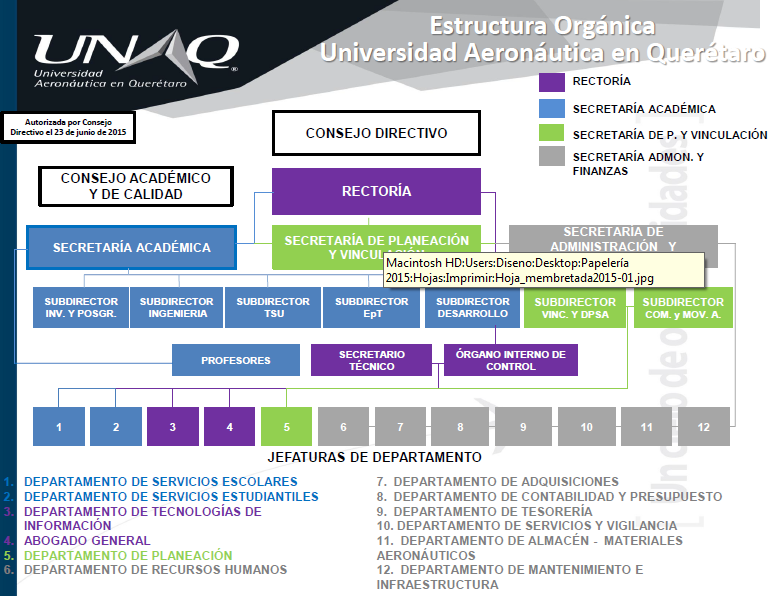 Fideicomisos.  La Universidad no tiene fideicomisos.Bases de Preparación de los Estados FinancierosSe informará sobre:Si se ha observado la normatividad emitida por el CONAC y las disposiciones legales aplicables.La normatividad aplicada para el reconocimiento, valuación y revelación de los diferentes rubros de la información financiera, así como las bases de medición utilizadas para la elaboración de los estados financieros; por ejemplo: costo histórico, valor de realización, valor razonable, valor de recuperación o cualquier otro método empleado y los criterios de aplicación de los mismos.Postulados básicos.Normatividad supletoria. En caso de emplear varios grupos de normatividades (normatividades supletorias), deberá realizar la justificación razonable correspondiente, su alineación con los PBCG y a las características cualitativas asociadas descritas en el MCCG (documentos publicados en el Diario Oficial de la Federación, agosto 2009).Para las entidades que por primera vez estén implementando la base del devengado de acuerdo a la Ley de Contabilidad, deberán:Revelar las nuevas políticas de reconocimiento;Su plan de implementación;Revelar los cambios en las políticas, la clasificación y medición de las mismas, así como su impacto en la información financiera, yPresentar los últimos estados financieros con la normatividad anteriormente utilizada con las nuevas políticas para fines de comparación en la transición a la base del devengado.Políticas de Contabilidad SignificativasSe informará sobre:Los estados financieros de la UNAQ están presentados sobre la base del costo histórico.Por lo que se refiere al reconocimiento de los efectos de la inflación en la información financiera, las actividades de la UNAQ, no se encuentran en un entorno inflacionario, por tal motivo, no procede la actualización de las cifras que componen los estados financieros.Durante el ejercicio de 2017, la UNAQ si realizó operaciones en el extranjero, que corresponden al pago de cursos.Hasta el cierre del ejercicio fiscal de 2017, la UNAQ no cuenta con inversiones en acciones en el sector paraestatal. Los almacenes se integran por materiales y artículos consumibles y se reconocen al costo histórico de adquisición y se valúan utilizando el método de costos promedios.Posición en Moneda Extranjera y Protección por Riesgo CambiarioAl 31 de diciembre 2017 la UNAQ no tiene activos ni pasivos en monedas extranjerasReporte Analítico del ActivoLas tasas de depreciación que se aplican son las siguientes de acuerdo a los parámetros de estimación de Vida Útil publicados en el Diario Oficial el 15 de agosto del 2012.Durante el ejercicio fiscal 2017, no se presentaron cambios en los porcentajes de depreciaciónNo se realizaron gastos de capitalización en este ejercicio, tanto financieros como de investigación y desarrolloLa UNAQ no tiene riesgos por tipo de cambio o por tipo de interés de las inversiones financierasPor el ejercicio de 2017, no hubo circunstancias de carácter significativo que afecten el activo, tales como bienes en garantía, señalados en embargos, litigios, títulos de inversiones entregados en garantías, baja significativa del valor de inversiones financieras, etc.En el ejercicio 2017 la UNAQ no tuvo desmantelamientos de activos.Fideicomisos, Mandatos y AnálogosLa UNAQ no tiene Fideicomisos.Reporte de la Recaudacióna) En el ejercicio 2017 la UNAQ recaudó:       Ingresos Estatales		      	$   61,880,838.00	       Ingresos Federales			$   88,968,708.28          Ingresos Propios       			$   48,176,003.57        Total                        			$199,025,549.85b) En el ejercicio 2018 la UNAQ estima recaudar:       Ingresos Estatales			$ 64,440,174.00       Ingresos Federales			$ 59,770,989.00          Ingresos propios 			$ 41,900,000.00                Total                         			$16,111,163.00Información sobre la Deuda y el Reporte Analítico de la DeudaPara la UNAQ no aplica este apartado, ya que no tiene deudaCalificaciones otorgadasNo aplica.Proceso de MejoraSe informará de:Las principales políticas de control interno se encuentran dentro sistema de calidad, el cual está avalado con la certificación del ISO 9001:2008Las medidas de desempeño financiero, metas y alcance de los recursos asignados a la UNAQ, fueron aplicados en base a las necesidades prioritarias de la EntidadInformación por SegmentosNo aplica.Eventos Posteriores al CierreNo han ocurrido eventos posteriores al cierre del 31 de diciembre 2017, que afecten a los Estados Financieros a esa fecha.Partes RelacionadasNo aplica. “Bajo protesta de decir verdad declaramos que los Estados Financieros y sus notas, son razonablemente correctos y son responsabilidad del emisor”. FONDOS CON AFECTACIÓN ESPECÍFICA:TIPOMONTOCAJARecursos propios0.00FONDOS FIJOS DE CAJARecursos propios0.00 BBVA BANCOMER S.A. CTA. 0179052976Concyteq 32,650.05 BBVA BANCOMER S.A. CTA. 0199474870CONACYT-AEM0.00 BBVA BANCOMER S.A. CTA. 0110276839CONACYT-AEM9,726.57 BBVA BANCOMER S.A. CTA. 0110276960CONACYT-AEM50,487.80 BBVA BANCOMER S.A. CTA. 0110276928CONACYT-AEM575,837.39 BBVA BANCOMER S.A. CTA. 0159869476TDD 0.00 BBVA BANCOMER S.A. CTA. 0160989266Recursos propios 39,732.58 BBVA BANCOMER S.A. CTA. 0162855666Proyectos tecnológicos0.00 BBVA BANCOMER S.A. CTA. 0164799720Estatal 0.00 BBVA BANCOMER S.A. CTA. 0170748153Federal 7,798.00 BBVA BANCOMER S.A. CTA. 0194121937Recursos propios referenciados 214,180.08 BBVA BANCOMER S.A. CTA. 0108093806Proyecto Safran2,692.12BANCO BANCOMER, S.A. CTA. 0110792551Recurso Federal0.00BANCO BANCOMER, S.A. CTA. 0110792640Recurso Estatal3,639.77BANCO BANCOMER, S.A. CTA. 0110976652Recursos Federales287,289.66 BANCO MULTIVA, S.A.  CTA. 00006728634Recurso Extraordinario0.00BANCO MULTIVA, S.A.  CTA. 00007064357Recurso Federal0.00BANCO MULTIVA, S.A. CTA. 00007125003Recurso Federal0.00DEPÓSITOS DE FONDOS DE TERCEROS EN   GARANTÍAGarantía 244,597.00TOTAL$1,468,631.02INVERSIONES FINANCIERAS HASTA TRES MESES:TIPOMONTOPLAZOACTINVER, S.A. CONTRATO NUM. 1178040Ingresos Propios0.00Disponibilidad diaria BBVA BANCOMER, S.A. CONTRATO NUM. 2037851057Ingresos Propios 0.00Disponibilidad diaria BBVA BANCOMER, S.A. CONTRATO NUM2047122829Proyectos tecnológicos0.30Disponibilidad diaria BBVA BANCOMER, S.A. CONTRATO NUM.2047786549InversiónRecursoEstatal Específica0.00Disponibilidad diaria BANCO MULTIVA S.A. CONTRATO NUM. 00006728766Recurso Extraordinario33.37Disponibilidad diariaBBVA BANCOMER, S.A. CONTRATO NUM. 2047786514Federal Específica0.00Disponibilidad diariaMULTIVA. CONTRATO NUM. 6537987Fortalecimiento a la calidad educativa (PFCE) 0.00 Disponibilidad diariaMULTIVA. CONTRATO NUM. 7064934Fortalecimiento a la calidad educativa (PROEXX) 1,391,399.39 Disponibilidad diariaMULTIVA. CONTRATO NUM. 7125674Recurso Estatal Específica 854,914.79 Disponibilidad diariaTOTAL$   2,246,347.85CONTRIBUCIÓN PENDIENTE DE COBRO Y DE RECUPERAR HASTA POR CINCO EJERCICIOS:TIPOMONTOMONTO SUJETO A JUICIO MAYOR A CINCO EJERCICIOSFACTIBILIDAD DE COBROIMPUESTOSNo AplicaNo AplicaNo AplicaNo AplicaCUOTAS Y APORTACIONES DE SEGURIDADNo AplicaNo AplicaNo AplicaNo AplicaCONTRIBUCIONES DE MEJORASNo AplicaNo AplicaNo AplicaNo AplicaDERECHOSNo AplicaNo AplicaNo AplicaNo AplicaPRODUCTOSNo AplicaNo AplicaNo AplicaNo AplicaAPROVECHAMIENTOSNo AplicaNo AplicaNo AplicaNo AplicaINGRESOS POR VENTAS DE BIENES Y SERVICIOSNo AplicaNo AplicaNo AplicaNo AplicaPARTICIPACIONES Y APORTACIONESNo AplicaNo AplicaNo AplicaNo AplicaTRANSFERENCIAS, ASIGNACIONES, SUBSIDIOS Y OTRAS AYUDASNo AplicaNo AplicaNo AplicaNo AplicaTOTAL$   0.00DERECHOS A RECIBIR EFECTIVO O EQUIVALENTES (excepto cuentas por cobrar de contribuciones o fideicomisos que se encuentran dentro de inversiones financieras, participaciones y aportaciones de capital):MONTOCARACTERÍSTICAS CUALITATIVASa) Menor o igual a 90 díasCUENTAS POR COBRAR2,133,305.61Se aplicará en 2018DEUDORES DIVERSOS POR COBRAR738,897.77Se aplicará en 2018DEUDORES POR ANTICIPOS DE LA TESORERÍA0.00 No aplicaPRESTAMOS OTORGADOS 0.00 No aplicaOTROS DERECHOS A RECIBIR EFECTIVO866,100.32 Se aplicará en 2018 Sub-Total$ 3,738,303.70b) Mayor a 90 días y menor o igual a 180 díasCUENTAS POR COBRARNo aplicaNo aplicaDEUDORES DIVERSOS POR COBRARNo aplicaNo aplicaDEUDORES POR ANTICIPOS DE LA TESORERÍANo aplicaNo aplicaPRESTAMOS OTORGADOSNo aplicaNo aplicaOTROS DERECHOS A RECIBIR EFECTIVONo aplicaNo aplicaSub-Total$   0.00c) Mayor a 180 días y menor o igual a 365 díasCUENTAS POR COBRARNo aplicaNo aplicaDEUDORES DIVERSOS POR COBRARNo aplicaNo aplicaDEUDORES POR ANTICIPOS DE LA TESORERÍANo aplicaNo aplicaPRESTAMOS OTORGADOSNo aplicaNo aplicaOTROS DERECHOS A RECIBIR EFECTIVONo aplicaNo aplicaSub-Total$   0.00d) Mayor a 365 díasDOCUMENTOS POR COBRARNo aplicaNo aplicaDEUDORES DIVERSOSNo aplicaNo aplicaPRESTAMOS OTORGADOSNo aplicaNo aplicaOTROS DERECHOS A RECIBIR EFECTIVONo aplicaNo aplicaSub-Total$   0.00TOTAL$   0.00DERECHOS A RECIBIR BIENES O SERVICIOS:MONTOCARACTERÍSTICAS CUALITATIVASa) Menor o igual a 90 díasANTICIPO A PROVEEDORES POR ADQUISICIÓN DE BIENES Y PRESTACIÓN DE SERVICIOSNo aplicaNo aplicaANTICIPO A PROVEEDORES POR ADQUISICIÓN DE BIENES INMUEBLES Y MUEBLESNo aplicaNo aplicaANTICIPO A PROVEEDORES POR ADQUISICIÓN DE BIENES INTANGIBLESNo aplicaNo aplicaANTICIPO A CONTRATISTAS POR OBRAS PUBLICASNo aplicaNo aplicaOTROS DERECHOS A RECIBIR BIENES O SERVICIOSNo aplicaNo aplicaSub-Total$   0.00b) Mayor a 90 días y menor o igual a 180 díasANTICIPO A PROVEEDORES POR ADQUISICIÓN DE BIENES Y PRESTACIÓN DE SERVICIOSNo aplicaNo aplicaANTICIPO A PROVEEDORES POR ADQUISICIÓN DE BIENES INMUEBLES Y MUEBLESNo aplicaNo aplicaANTICIPO A PROVEEDORES POR ADQUISICIÓN DE BIENES INTANGIBLESNo aplicaNo aplicaANTICIPO A CONTRATISTAS POR OBRAS PUBLICASNo aplicaNo aplicaOTROS DERECHOS A RECIBIR BIENES O SERVICIOSNo aplicaNo aplicaSub-Total$   0.00c) Mayor a 180 días y menor o igual a 365 díasANTICIPO A PROVEEDORES POR ADQUISICIÓN DE BIENES Y PRESTACIÓN DE SERVICIOSNo aplicaNo aplicaANTICIPO A PROVEEDORES POR ADQUISICIÓN DE BIENES INMUEBLES Y MUEBLESNo aplicaNo aplicaANTICIPO A PROVEEDORES POR ADQUISICIÓN DE BIENES INTANGIBLESNo aplicaNo aplicaANTICIPO A CONTRATISTAS POR OBRAS PUBLICASNo aplicaNo aplicaOTROS DERECHOS A RECIBIR BIENES O SERVICIOSNo aplicaNo aplicaSub-Total$   0.00TOTAL0CUENTA DE INVENTARIO DE ARTÍCULOS DE TRANSFORMACIÓN Y/O ELABORACIÓNSISTEMA DE COSTEOMÉTODO DE VALUACIÓNCONVENIENCIA DEL MÉTODOIMPACTO FINANCIERO POR CAMBIO DE MÉTODOINVENTARIO DE MERCANCÍAS PARA VENTANo aplicaNo aplicaNo aplicaNo aplicaINVENTARIO DE MERCANCÍAS TERMINADASNo aplicaNo aplicaNo aplicaNo aplicaINVENTARIO DE MERCANCÍAS EN PROCESO DE ELABORACIÓNNo aplicaNo aplicaNo aplicaNo aplicaINVENTARIO DE MATERIAS PRIMAS, MATERIALES Y SUMINISTROS PARA PRODUCCIÓNNo aplicaNo aplicaNo aplicaNo aplicaBIENES EN TRANSITONo aplicaNo aplicaNo aplicaNo aplicaCUENTA DE ALMACÉNMÉTODO DE VALUACIÓNCONVENIENCIA DEL MÉTODOIMPACTO FINANCIERO POR CAMBIO DE MÉTODOMATERIALES DE ADMINISTRACIÓN, EMISIÓN DE DOCUMENTOS Y ARTÍCULOS OFICIALESNo aplicaNo aplicaNo aplicaALIMENTOS Y UTENSILIOSNo aplicaNo aplicaNo aplicaMATERIALES Y ARTÍCULOS DE CONSTRUCCIÓN Y DE REPARACIÓNNo aplicaNo aplicaNo aplicaPRODUCTOS QUÍMICOS, FARMACÉUTICOS Y DE LABORATORIONo aplicaNo aplicaNo aplicaCOMBUSTIBLES, LUBRICANTES Y ADITIVOSNo aplicaNo aplicaNo aplicaVESTUARIO, BLANCOS, PRENDAS DE PROTECCIÓN Y ARTÍCULOS DEPORTIVOSNo aplicaNo aplicaNo aplicaMATERIALES Y SUMINISTROS DE SEGURIDADNo aplicaNo aplicaNo aplicaHERRAMIENTAS, REFACCIONES Y ACCESORIOS MENORES PARA CONSUMONo aplicaNo aplicaNo aplicaFIDEICOMISOTIPOMONTOCARACTERÍSTICAS SIGNIFICATIVASFIDEICOMISOS, MANDATOS Y CONTRATOS ANÁLOGOS DEL PODER EJECUTIVONo aplicaNo aplicaNo aplicaFIDEICOMISOS, MANDATOS Y CONTRATOS ANÁLOGOS DEL PODER LEGISLATIVONo aplicaNo aplicaNo aplicaFIDEICOMISOS, MANDATOS Y CONTRATOS ANÁLOGOS DEL PODER JUDICIALNo aplicaNo aplicaNo aplicaFIDEICOMISOS, MANDATOS Y CONTRATOS ANÁLOGOS PÚBLICOS NO EMPRESARIALES Y NO FINANCIEROSNo aplicaNo aplicaNo aplicaFIDEICOMISOS, MANDATOS Y CONTRATOS ANÁLOGOS PÚBLICOS EMPRESARIALES Y NO FINANCIEROSNo aplicaNo aplicaNo aplicaFIDEICOMISOS, MANDATOS Y CONTRATOS ANÁLOGOS PÚBLICOS FINANCIEROSNo aplicaNo aplicaNo aplicaFIDEICOMISOS, MANDATOS Y CONTRATOS ANÁLOGOS DE ENTIDADES FEDERATIVASNo aplicaNo aplicaNo aplicaFIDEICOMISOS, MANDATOS Y CONTRATOS ANÁLOGOS DE MUNICIPIOSNo aplicaNo aplicaNo aplicaFIDEICOMISOS, MANDATOS Y CONTRATOS ANÁLOGOS DE EMPRESAS PRIVADAS Y PARTICULARESNo aplicaNo aplicaNo aplicaTOTAL$   0.00PARTICIPACIONES Y APORTACIONES DE CAPITALSALDOPARTICIPACIONES Y APORTACIONES DE CAPITAL A LARGO PLAZO EN EL SECTOR PÚBLICONo aplicaPARTICIPACIONES Y APORTACIONES DE CAPITAL A LARGO PLAZO EN EL SECTOR PRIVADONo aplicaPARTICIPACIONES Y APORTACIONES DE CAPITAL A LARGO PLAZO EN EL SECTOR EXTERNONo aplicaTOTAL$   0.00CUENTA DE BIENES MUEBLESMONTO DE DEPRECIACIÓN DEL EJERCICIOMONTO DE DEPRECIACIÓN ACUMULADAMÉTODO DE DEPRECIACIÓNTASA APLICADACRITERIO DE APLICACIÓNCARACTERÍSTICAS SIGNIFICATIVAS DEL ESTADO EN QUE ENCUENTRENMOBILIARIO Y EQUIPO DE ADMINISTRACIÓN3,934,557.0713,224,740.91De acuerdo a reglas de la CONAC10 y 33.3%Parámetros de estimación de vida útilEn buen estadoMOBILIARIO Y EQUIPO EDUCACIONAL Y RECREATIVO12,785,925.7237,209,372.64De acuerdo a reglas de la CONAC10 y 33.33%Parámetros de estimación de vida útilEn buen estadoEQUIPO E INSTRUMENTAL MEDICO Y DE LABORATORIO100,575.75204,152.04De acuerdo a reglas de la CONAC20%Parámetros de estimación de vida útilEn buen estadoEQUIPO DE TRANSPORTE1,376,699.443,689,067.87De acuerdo a reglas de la CONAC20%Parámetros de estimación de vida útilEn buen estadoEQUIPO DE DEFENSA Y SEGURIDAD0.000.00No aplicaNo aplicaNo aplicaNo aplicaMAQUINARIA, OTROS EQUIPOS Y HERRAMIENTAS1,593,534.595,394,216.71De acuerdo a reglas de la CONAC10%Parámetros de estimación de vida útilEn buen estadoACTIVOS BIOLÓGICOS0.000.00No aplicaNo aplicaNo aplicaNo aplicaTOTAL$   19,791,292.57$   59,721,550.17CUENTA DE BIENES INMUEBLESMONTO DE DEPRECIACIÓN DEL EJERCICIOMONTO DE DEPRECIACIÓN ACUMULADAMÉTODO DE DEPRECIACIÓNTASA APLICADACRITERIO DE APLICACIÓNCARACTERÍSTICAS SIGNIFICATIVAS DEL ESTADO EN QUE ENCUENTRENVIVIENDAS0.000.00No aplicaNo aplicaNo aplicaNo aplicaEDIFICIOS NO HABITACIONALES$4,290,799.32$13,651,238.15De acuerdo a reglas de la CONAC      3.3%Parámetros de estimación de vida útilEn buen estadoINFRAESTRUCTURA0.000.00No aplicaNo aplicaNo aplicaNo aplicaOTROS BIENES INMUEBLES0.000.00No aplicaNo aplicaNo aplicaNo aplicaTOTAL$   4,290,799.32$   13,651,238.15CUENTA DE ACTIVOS INTANGIBLESMONTONATURALEZAAMORTIZACIÓN ACUMULADA DEL EJERCICIOAMORTIZACIÓN ACUMULADATASA APLICADAMÉTODO APLICADOSOFTWARE$4,796,976.59Pasivo no circulante deudora1,128,273.30$2,771,005.54    33.3%De acuerdo a reglas de la CONACPATENTES, MARCAS Y DERECHOS0.00No aplica0.000.00No aplicaNo aplicaCONCESIONES Y FRANQUICIAS0.00No aplica0.000.00No aplicaNo aplicaLICENCIAS0.00No aplica0.000.00No aplicaNo aplicaOTROS ACTIVOS INTANGIBLES0.00No aplica0.000.00No aplicaNo aplicaTOTAL$   4,796,976.59$  1,128,273.30$   2,771,005.54CUENTACRITERIOS UTILIZADOS PARA LA DETERMINACIÓN DE LAS ESTIMACIONESESTIMACIONES POR PERDIDAS DE CUENTAS INCOBRABLES DE DOCUMENTOS POR COBRARNo aplicaESTIMACIONES POR PERDIDAS DE CUENTAS INCOBRABLES DE DEUDORES DIVERSOSNo aplicaESTIMACIONES POR PERDIDA DE CUENTAS INCOBRABLES DE INGRESOS POR COBRARNo aplicaESTIMACIONES POR PERDIDA DE CUENTAS INCOBRABLES DE PRESTAMOS OTORGADOSNo aplicaESTIMACIONES POR PERDIDA DE OTRAS CUENTAS INCOBRABLESNo aplicaDETERIOR ACUMULADO DE ACTIVOS BIOLÓGICOSNo aplicaCUENTAMONTO TOTALCARACTERÍSTICAS CUALITATIVAS QUE IMPACTEN FINANCIERAMENTEActivo circulanteBIENES EN GARANTÍA0.00No aplicaBIENES DERIVADOS DE EMBARGOS, DECOMISOS, ASEGURAMIENTOS Y DACIÓN EN PAGO0.00No aplicaSub-Total$   0.00Activo no circulanteBIENES EN CONCESIÓN0.00No aplicaBIENES EN ARRENDAMIENTO FINANCIERO0.00No aplicaBIENES EN COMODATO0.00No aplicaSub-Total$   0.00TOTAL$   0.00CUENTAS POR PAGAR:MONTOFACTIBILIDAD DE PAGOa) Menor o igual a 90 díasSERVICIOS PERSONALES POR PAGAR0.00No aplicaPROVEEDORES POR PAGAR0.00No aplicaCONTRATISTAS POR OBRAS PUBLICAS0.00No aplicaPARTICIPACIONES Y APORTACIONES0.00No aplicaTRANSFERENCIAS OTORGADAS0.00No aplicaINTERESES, COMISIONES Y OTROS GASTOS DE LA DEUDA PUBLICA0.00No aplicaRETENCIONES Y CONTRIBUCIONES POR PAGAR0.00No aplicaDEVOLUCIONES DE LA LEY DE INGRESOS0.00No aplicaOTRAS CUENTAS POR PAGAR0.00No aplicaSub-Total$   0.00b) Mayor a 90 días y menor o igual a 180 díasSERVICIOS PERSONALES POR PAGAR0.00No aplicaPROVEEDORES POR PAGAR0.00No aplicaCONTRATISTAS POR OBRAS PUBLICAS0.00No aplicaPARTICIPACIONES Y APORTACIONES0.00No aplicaTRANSFERENCIAS OTORGADAS0.00No aplicaINTERESES, COMISIONES Y OTROS GASTOS DE LA DEUDA PUBLICA0.00No aplicaRETENCIONES Y CONTRIBUCIONES POR PAGAR0.00No aplicaDEVOLUCIONES DE LA LEY DE INGRESOS0.00No aplicaOTRAS CUENTAS POR PAGAR0.00No aplicaSub-Total$   0.00c) Mayor a 180 días y menor o igual a 365 díasSERVICIOS PERSONALES POR PAGAR63,069.54Se pagará en 2018 PROVEEDORES POR PAGAR2,405,027.02Se pagará en 2018 CONTRATISTAS POR OBRAS PUBLICAS0.00No aplicaPARTICIPACIONES Y APORTACIONES0.00No aplicaTRANSFERENCIAS OTORGADAS0.00No aplicaINTERESES, COMISIONES Y OTROS GASTOS DE LA DEUDA PUBLICA0.00No aplicaRETENCIONES Y CONTRIBUCIONES POR PAGAR2,861,844.89Se pagará en 2018 DEVOLUCIONES DE LA LEY DE INGRESOS0.00No aplicaOTRAS CUENTAS POR PAGAR0.00No aplicaSub-Total$   5,329,941.45d) Mayor a 365 díasPROVEEDORES POR PAGAR0.00 No aplicaCONTRATISTAS POR OBRAS PUBLICAS0.00 No aplicaSub-Total$   0.00TOTAL$   0.00DOCUMENTOS POR PAGAR:MONTOFACTIBILIDAD DE PAGOa) Menor o igual a 90 díasDOCUMENTOS COMERCIALES0.00No aplicaDOCUMENTOS CON CONTRATISTAS POR OBRAS PUBLICAS0.00No aplicaOTROS DOCUMENTOS POR PAGAR0.00No aplicaSub-Total$   0.00b) Mayor a 90 días y menor o igual a 180 díasDOCUMENTOS COMERCIALES0.00No aplicaDOCUMENTOS CON CONTRATISTAS POR OBRAS PUBLICAS0.00No aplicaOTROS DOCUMENTOS POR PAGAR0.00No aplicaSub-Total$   0.00c) Mayor a 180 días y menor o igual a 365 díasDOCUMENTOS COMERCIALES0.00No aplicaDOCUMENTOS CON CONTRATISTAS POR OBRAS PUBLICAS0.00No aplicaOTROS DOCUMENTOS POR PAGAR0.00No aplicaSub-Total$   0.00d) Mayor a 365 díasDOCUMENTOS COMERCIALES0.00No aplicaDOCUMENTOS CON CONTRATISTAS POR OBRAS PUBLICAS0.00No aplicaOTROS DOCUMENTOS POR PAGAR0.00No aplicaSub-Total$   0.00TOTAL$   0.00A CORTO PLAZO:MONTONATURALEZACARACTERÍSTICAS CUALITATIVAS QUE AFECTEN FINANCIERAMENTEFONDOS EN GARANTÍA0.00No aplicaNo aplicaFONDOS EN ADMINISTRACIÓN0.00No aplicaNo aplicaFONDOS CONTINGENTES0.00No aplicaNo aplicaFONDOS DE FIDEICOMISOS0.00No aplicaNo aplicaOTROS FONDOS DE TERCEROS0.00No aplicaNo aplicaVALORES Y BIENES EN GARANTÍA0.00No aplicaNo aplicaSub-Total$   0.00A LARGO PLAZO:MONTONATURALEZACARACTERÍSTICAS CUALITATIVAS QUE AFECTEN FINANCIERAMENTEFONDOS EN GARANTÍA0.00No aplicaNo aplicaFONDOS EN ADMINISTRACIÓN0.00No aplicaNo aplicaFONDOS CONTINGENTES0.00No aplicaNo aplicaFONDOS DE FIDEICOMISOS0.00No aplicaNo aplicaOTROS FONDOS DE TERCEROS0.00No aplicaNo aplicaVALORES Y BIENES EN GARANTÍA0.00No aplicaNo aplicaSub-Total$   0.00TOTAL$   0.00TIPOMONTONATURALEZACARACTERÍSTICAS CUALITATIVAS QUE AFECTEN FINANCIERAMENTECRÉDITOS DIFERIDOS0.00 No aplicaNo aplicaINTERESES COBRADOS POR ADELANTADO0.00 No aplicaNo aplicaOTROS PASIVOS DIFERIDOS (Ingresos cobrados por adelantado)214,180.00Inscripciones primer cuatrimestre 2018 (Ingeniería y TSU)Afectarán Ingresos Propios 2018TOTAL$   214,180.00CLASE DE INGRESOS:MONTOCARACTERÍSTICA SIGNIFICATIVAIMPUESTO SOBRE DIVERSIONES Y ESPECTÁCULOS PÚBLICOS0.00No aplicaIMPUESTO SOBRE LOTERÍAS, RIFAS, SORTEOS Y CONCURSOS0.00No aplicaIMPUESTO VENTA DE BIENES CUYA ENAJENACIÓN SE GRAVA POR LEY IEPS0.00No aplicaIMPUESTO SOBRE TENENCIA O USO DE VEHÍCULOS DEL EJERCICIO0.00No aplicaADEUDO TENENCIA EJERCICIOS ANTERIORES0.00No aplicaIMPUESTO POR LA PRESTACIÓN DE SERVICIO DE HOSPEDAJE0.00No aplicaIMPUESTO POR LA ADQUISICIÓN DE VEHÍCULOS DE MOTOR O REMOLQUES QUE NO SEAN NUEVOS0.00No aplicaIMPUESTO SOBRE NOMINAS0.00No aplicaACTUALIZACIÓN DE IMPUESTOS0.00No aplicaRECARGOS DE IMPUESTOS0.00No aplicaMULTAS DE IMPUESTOS0.00No aplicaIMPUESTO PARA EL FOMENTO DE LA EDUCACIÓN EN EL ESTADO, PARA CAMINOS Y SERVICIOS SOCIALES0.00No aplicaAPORTACIÓN DE MEJORAS0.00No aplicaSERVICIOS PRESTADOS POR INDEREQ0.00No aplicaPARQUE RECREATIVO MUNDO CIMACUATICO0.00No aplicaPOR LICENCIA PARA ALMACENAJE, VENTA, PORTEO Y CONSUMO DE BEBIDAS ALCOHÓLICAS0.00No aplicaSERVICIOS PRESTADOS POR REGISTRO PUBLICO DE LA PROPIEDAD0.00No aplicaSERVICIOS PRESTADOS POR LAS AUTORIDADES CATASTRALES0.00No aplicaSERVICIOS PRESTADOS POR AUTORIDADES DEL TRABAJO Y PREVISIÓN SOCIAL0.00No aplicaSERVICIOS PRESTADOS POR AUTORIDADES DE EDUCACIÓN0.00No aplicaSERVICIOS PRESTADOS POR LAS AUTORIDADES DE LA SECRETARIA DE DESARROLLO URBANO Y OBRAS PÚBLICAS0.00No aplicaSERVICIOS PRESTADOS POR SECRETARIA DE GOBIERNO0.00No aplicaSERVICIOS PRESTADOS POR PROCURADURÍA DE JUSTICIA DEL ESTADO0.00No aplicaSERVICIOS PRESTADOS POR SECRETARIA DE LA CONTRALORÍA0.00No aplicaSERVICIOS PRESTADOS POR LAS AUTORIDADES DE LA SECRETARIA DE SEGURIDAD CIUDADANA0.00No aplicaSERVICIOS PRESTADOS POR AUTORIDADES FISCALES0.00No aplicaSERVICIOS PRESTADOS POR OFICIALÍA MAYOR0.00No aplicaSERVICIOS PRESTADOS POR OTRAS AUTORIDADES ADMINISTRATIVAS0.00No aplicaSERVICIOS PRESTADOS POR EL ARCHIVO GENERAL DE NOTARIAS0.00No aplicaSERVICIOS PRESTADOS POR PODER EJECUTIVO0.00No aplicaSERVICIOS PRESTADOS POR LA LEGISLATURA0.00No aplicaSERVICIOS PRESTADOS POR EL TRIBUNAL SUPERIOR DE JUSTICIA0.00No aplicaACTUALIZACIÓN DE DERECHOS0.00No aplicaRECARGOS DE DERECHOS0.00No aplicaMULTA DE DERECHOS0.00No aplicaARRENDAMIENTO0.00No aplicaEXPLOTACIÓN DE BIENES PROPIEDAD DEL ESTADO0.00No aplicaOTROS PRODUCTOS1,028,926.47Cuentas ProductivasRENDIMIENTOS BANCARIOS0.00No aplicaPRODUCTOS DE CAPITALES Y VALORES DEL PODER JUDICIAL0.00No aplicaOTROS INTERESES0.00No aplicaENAJENACIÓN DE BIENES INMUEBLES0.00No aplicaINCENTIVOS DERIVADOS DE LA COLABORACIÓN FISCAL0.00No aplicaMULTAS0.00No aplicaINDEMNIZACIONES0.00No aplicaREINTEGROS0.00No aplicaAPROVECHAMIENTOS PROVENIENTES DE OBRAS PUBLICAS0.00No aplicaAPROVECHAMIENTOS POR PARTICIPACIONES DERIVADAS DE LA APLICACIÓN DE LEYES0.00No aplicaAPROVECHAMIENTOS POR APORTACIONES150,105,457.00Subsidio Federal y EstatalAPROVECHAMIENTOS POR COOPERACIONES0.00No aplicaOTROS APROVECHAMIENTOS0.00No aplicaINGRESOS POR VENTA DE BIENES DE ORGANISMOS DESCENTRALIZADOS0.00No aplicaINGRESOS POR SERVICIOS PRESTADOS POR ORGANISMOS DESCENTRALIZADOS0.00No aplicaINGRESOS DE OPERACIÓN DE ENTIDADES PARAESTATALES EMPRESARIALES0.00No aplicaINGRESOS POR VENTA DE BIENES DE ENTIDADES PARAESTATALES EMPRESARIALES0.00No aplicaINGRESOS POR SERVICIOS PRESTADOS POR ENTIDADES PARAESTATALES EMPRESARIALES0.00No aplicaINGRESOS POR VENTA DE BIENES47,891,132.71Ventas por Trámites InternosINGRESOS POR SERVICIOS PRODUCIDOS EN ESTABLECIMIENTOS DEL GOBIERNO0.00No aplicaTOTAL$  199,025,516.18OTROS INGRESOS Y BENEFICIOS VARIOS:TIPOMONTONATURALEZACARACTERÍSTICAS SIGNIFICATIVASOTROS INGRESOS DE EJERCICIOS ANTERIORESNo aplica 0.00No aplica No aplica BONIFICACIONES Y DESCUENTOS OBTENIDOSNo aplica0.00No aplicaNo aplicaDIFERENCIAS POR TIPO DE CAMBIO A FAVORNo aplica0.00No aplicaNo aplicaDIFERENCIAS DE COTIZACIONES A FAVOR EN VALORES NEGOCIABLESNo aplica0.00No aplicaNo aplicaRESULTADO POR POSICIÓN MONETARIANo aplica0.00No aplicaNo aplicaUTILIDADES POR PARTICIPACIÓN PATRIMONIALNo aplica0.00No aplicaNo aplicaOTROS INGRESOS Y BENEFICIOS VARIOSNo aplica0.00No aplicaNo aplicaTOTAL$   0.00MONTO TOTAL DE GASTOS$ 218,566,536.13CUENTAMONTO INDIVIDUALPORCENTAJE DEL TOTAL DEL GASTOREMUNERACIONES AL PERSONAL DE CARÁCTER PERMANENTE43,848,450.6320.06%REMUNERACIONES AL PERSONAL DE CARÁCTER TRANSITORIO25,011,784.4011.44%SERVICIOS PROFESIONALES,CIENTIFICOS Y TECNICOS Y OTROS SERVICIOS32,774,020.5514.99%ESTIMACIONES, DEPRECIACIONES, DETERIORO, ETC.25,404,786.8811.62%CUENTAMONTONATURALEZAAPORTACIONES0.00Inversiones Financieras a Largo Plazo0.00No aplica Bienes Inmuebles e Infraestructura0.00No aplicaBienes Muebles0.00No aplicaBienes Intangibles0.00No aplicaDONACIONES DE CAPITAL2,928,259.30Inversiones Financieras a Largo Plazo0.00 No aplica Bienes Inmuebles e Infraestructura0.00 No aplicaBienes Muebles2,928,259.30 Donación Activo FijoBienes Intangibles0.00 No aplicaACTUALIZACIÓN DE LA HACIENDA PUBLICA/PATRIMONIO0.00Inversiones Financieras a Largo Plazo0.00 No aplica Bienes Inmuebles e Infraestructura0.00 No aplicaBienes Muebles0.00 No aplicaBienes Intangibles0.00 No aplicaCUENTAMONTOPROCEDENCIA DEL RECURSORESULTADO DEL EJERCICIO$  -19,541,019.95Servicios prestados, aportaciones, participaciones, subsidios, etc. RESULTADOS DE EJERCICIOS ANTERIORES$   175,280,796.24 Servicios prestados, aportaciones, participaciones, subsidios, etc.REVALÚOS$   0.00Revalúo de Bienes Inmuebles0.00 No aplica Revalúo de Bienes Muebles0.00 No aplicaRevalúo de Bienes Intangibles0.00 No aplicaOtros Revalúos0.00 No aplicaRESERVAS$   0.00Reservas de Patrimonio0.00 No aplicaReservas Territoriales0.00 No aplicaReservas por Contingencias0.00 No aplicaRECTIFICACIONES DE RESULTADOS DE EJERCICIOS ANTERIORES$   0.00Cambios en Políticas ContablesNo aplicaCambios por Errores ContablesNo aplicaCUENTA20172016Efectivo0.0043,438.24Efectivo en Bancos –Tesorería1,224,034.027,128,486.72Efectivo en Bancos- Dependencias0.000.00Inversiones Temporales (hasta 3 meses)2,246,347.855,081,174.98Fondos con Afectación Específica0.000.00Depósitos de Fondos de Terceros y Otros244,597.00244,597.00Otros Efectivos y Equivalentes0.000.00Total de Efectivo y Equivalentes$   3,714,978.87$  12,454,258.70ADQUISICIONES POR ACTIVIDADES DE INVERSIÓNMONTO GLOBALPORCENTAJE DE ADQUISICIÓN CON SUBSIDIOS DE SECTOR CENTRALIMPORTE DE PAGOS POR LA COMPRABienes Inmuebles, Infraestructura y Construcciones en Proceso0.000%  0.00Bienes Muebles8,521,497.5670.82%6,034,934.9420172016Ahorro/Desahorro antes de Rubros ExtraordinariosMovimientos de partidas (o rubros) que no afectan al efectivo$   0.00$   0.00DepreciaciónAmortizaciónIncrementos en las provisionesIncremento en inversiones producido por revaluaciónGanancia/pérdida en venta de propiedad, planta y equipoIncremento en cuentas por cobrarPartidas extraordinarias Otros ingresos y beneficiosFlujos de Efectivo Netos de las Actividades de Operación$   0.00$   0.00A. Conciliación entre los Ingresos Presupuestarios y Contables:A. Conciliación entre los Ingresos Presupuestarios y Contables:A. Conciliación entre los Ingresos Presupuestarios y Contables:1. Ingresos Presupuestarios$199,025,516.182. Más ingresos contables no presupuestarios$   0.00Ingresos Financieros0.00Incremento por variación de inventarios0.00Disminución del exceso de estimaciones por pérdida o deterioro u obsolescencia0.00Disminución del exceso de provisiones0.00Otros ingresos y beneficios varios0.00Otros ingresos contables no presupuestarios0.003. Menos ingresos presupuestarios no contables$   0.00Productos de capitalAprovechamientos capitalIngresos derivados de financiamientosOtros Ingresos presupuestarios no contables4. Ingresos Contables (4 = 1 + 2 - 3)$   $199,025,516.18B. Conciliación entre los Egresos Presupuestarios y los Gastos Contables:B. Conciliación entre los Egresos Presupuestarios y los Gastos Contables:B. Conciliación entre los Egresos Presupuestarios y los Gastos Contables:1. Egresos Presupuestarios    $209,760,726.552. Menos egresos presupuestarios no contables$   $25,766,446.86Mobiliario y equipo de administración4,846,147.00Mobiliario y equipo educacional y recreativo936,806.07Equipo e instrumental médico y de laboratorio0.00Vehículos y equipo de transporte204,990.00Equipo de defensa y seguridad0.00Maquinaria, otros equipos y herramientas2,533,554.49Activos biológicos0.00Bienes inmuebles0.00Activos intangibles0.00Obra pública en bienes de dominio público0.00Obra pública en bienes propios0.00Proyectos productivos y acciones de fomento0.00Inversiones para el fomento de actividades productivas0.00Acciones y participaciones de capital0.00Compra de títulos y valores0.00Concesión de préstamos0.00Inversiones en fideicomisos, mandatos y otros análogos0.00Otras inversiones financieras0.00Provisiones para contingencias y otras erogaciones especiales0.00Amortización de la deuda publica0.00Adeudos de ejercicios fiscales anteriores (ADEFAS)0.00Otros Egresos Presupuestales No Contables17,244,949.303. Más Gasto Contables No Presupuestales$   34,572,256.44Estimaciones, depreciaciones, deterioros, obsolescencia y amortizaciones25,404,786.88Provisiones0.00Disminución de inventarios0.00Aumento por insuficiencia de estimaciones por pérdida o deterioro u obsolescencia0.00Aumento por insuficiencia de provisiones0.00Otros Gastos0.00Otros Gastos Contables No Presupuestales9,167,469.564. Total de Gasto Contable (4 = 1 - 2 + 3)$   218,566,536.13A. Valores:TIPOMONTOValores en Custodia0 Instrumentos de Crédito Prestados a Formadores de Mercado0 Instrumentos de Crédito Recibidos en Garantía de los Formadores de Mercado0 B. Emisión de Obligaciones:TIPOMONTOTASAVENCIMIENTOAutorización para la Emisión de Bonos, Títulos y Valores de la Deuda Pública Interna No aplica0.00No aplicaNo aplicaAutorización para la Emisión de Bonos, Títulos y Valores de la Deuda Pública ExternaNo aplica0.00No aplicaNo aplicaSuscripción de Contratos de Préstamos y Otras Obligaciones de la Deuda Pública InternaNo aplica0.00No aplicaNo aplicaSuscripción de Contratos de Préstamos y Otras Obligaciones de la Deuda Pública ExternaNo aplica0.00No aplicaNo aplicaC. Avales y Garantías:TIPOMONTOTASAVENCIMIENTOAvales AutorizadosNo aplica0.00No aplicaNo aplicaFianzas y Garantías Recibidas por Deudas a CobrarNo aplica0.00No aplicaNo aplicaFianzas Otorgadas para Respaldar Obligaciones no Fiscales del GobiernoNo aplica0.00No aplicaNo aplicaD. Juicios:TIPOMONTODemanda Judicial en Proceso de Resolución No aplica0.00E. Contratos para Inversión Mediante Proyectos para Prestación de Servicios (PPS) y Similares:TIPOMONTOVENCIMIENTOContratos para Inversión Mediante Proyectos para Prestación de Servicios (PPS) y SimilaresNo aplica 0.00No aplicaF. Bienes en Concesión o en Comodato:TIPOMONTOVENCIMIENTOBienes Bajo Contrato en ConcesiónNo aplica0.00 No aplicaBienes Bajo Contrato en ComodatoNo aplica0.00 No aplicaG. Bienes Arqueológicos, Artísticos e Históricos:TIPOMONTOOBSERVACIÓNBienes Arqueológicos MueblesNo aplica0.00 No aplicaBienes Arqueológicos InmueblesNo aplica0.00 No aplicaBienes Arqueológicos Restos Humanos, de la Flora y de la FaunaNo aplica0.00 No aplicaBienes Artísticos MueblesNo aplica0.00 No aplicaBienes Artísticos InmueblesNo aplica0.00 No aplicaBienes Históricos MueblesNo aplica0.00 No aplicaBienes Históricos InmueblesNo aplica0.00 No aplicaBienes Históricos Documentos y ExpedientesNo aplica0.00 No aplicaBienes Históricos ColeccionesNo aplica0.00 No aplicaH. Otras Cuentas de Orden:TIPOMONTOOBSERVACIÓNControl y Seguimiento No aplica0.00No aplicaA. Ingresos:MONTOOBSERVACIÓNLey de Ingresos Estimada162,860,835.00 No aplicaLey de Ingresos por Ejecutar0.00No aplicaModificaciones a la Ley de Ingresos Estimada36,164,681.18No aplicaLey de Ingresos Devengada0.00No aplicaLey de Ingresos Recaudada(199,025,516.18)No aplicaTotal$   0.00B. Egresos:MONTOOBSERVACIÓNPresupuesto de Egresos Aprobado(162,860,835.00)No aplicaPresupuesto de Egresos por Ejercer2,646,949.30No aplicaModificaciones al Presupuesto de Egresos Aprobado(49,546,840.85)No aplicaPresupuesto de Egresos Comprometido0.00No aplicaPresupuesto de Egresos Devengado0.00No aplicaPresupuesto de Egresos Ejercido2,405,027.02No aplicaPresupuesto de Egresos Pagado207,355,699.53No aplicaTotal$   0.00CUENTA DE BIENES MUEBLESTASA APLICADAMOBILIARIO Y EQUIPO DE ADMINISTRACIÓN10 y 33.3%MOBILIARIO Y EQUIPO EDUCACIONAL Y RECREATIVO10 y 33.33%EQUIPO E INSTRUMENTAL MEDICO Y DE LABORATORIO20%EQUIPO DE TRANSPORTE20%MAQUINARIA, OTROS EQUIPOS Y HERRAMIENTAS10%EDIFICIOS NO HABITACIONALES3.3%C.P. MARIO JUAREZ FIGUEROAJESUS GARCIA MARTINEZSECRETARIO DE ADMINISTRACION Y FINANZASJEFE DE AREA DE CONTABILIDAD